UNITED STATES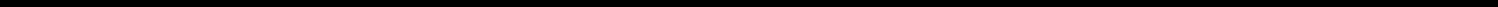 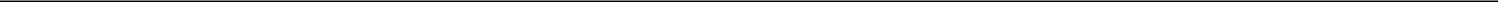 SECURITIES AND EXCHANGE COMMISSIONWashington, D.C. 20549______________________FORM 8-KCURRENT REPORTPursuant to Section 13 or 15(d) of theSecurities Exchange Act of 1934______________________Date of Report (Date of earliest event reported): July 27, 2022FLOWSERVE CORPORATION(Exact Name of Registrant as Specified in its Charter)New York(State or Other Jurisdictionof Incorporation)001-13179(Commission File Number)31-0267900(IRS EmployerIdentification No.)5215 N. O’Connor Blvd., Suite 700, Irving, Texas(Address of Principal Executive Offices)75039(Zip Code)(972) 443-6500(Registrant’s telephone number, including area code)N/A(Former Name or Former Address, if Changed Since Last Report)Securities registered pursuant to Section 12(b) of the Act:Check the appropriate box below if the Form 8-K filing is intended to simultaneously satisfy the filing obligation of the registrant under any of the following provisions (see General Instruction A.2. below):Written communications pursuant to Rule 425 under the Securities Act (17 CFR 230.425)Soliciting material pursuant to Rule 14a-12 under the Exchange Act (17 CFR 240.14a-12)Pre-commencement communications pursuant to Rule 14d-2(b) under the Exchange Act (17 CFR 240.14d-2(b))Pre-commencement communications pursuant to Rule 13e-4(c) under the Exchange Act (17 CFR 240.13e-4(c))Indicate by check mark whether the registrant is an emerging growth company as defined in Rule 405 of the Securities Act of 1933 (17 CFR §230.405) or Rule 12b-2 of the Securities Exchange Act of 1934 (17 CFR §240.12b-2). Emerging growth company ☐If an emerging growth company, indicate by check mark if the registrant has elected not to use the extended transition period for complying with any new or revised financial accounting standards provided pursuant to Section 13(a) of the Exchange Act. ☐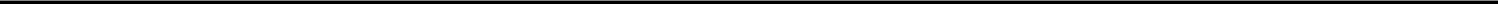 Item 2.02 Results of Operations and Financial Condition.On July 27, 2022, Flowserve Corporation, a New York corporation (the “Company”), issued a press release announcing financial results for its second quarter ended June 30, 2022. A copy of this press release is attached as Exhibit 99.1 and incorporated herein by reference.The information in this Item 2.02 of Form 8-K and in Exhibit 99.1 attached hereto is furnished and shall not be deemed “filed” for purposes of Section 18 of the Securities Exchange Act of 1934, as amended, nor shall it be deemed incorporated by reference in any filing under the Securities Act of 1933, as amended, unless specifically identified therein as being incorporated therein by reference.Item 7.01 Regulation FD Disclosure.Earnings PresentationOn July 28, 2022, the Company will make a presentation about its financial and operating results for the second quarter of 2022, as noted in the press release described in Item 2.02 above. The Company has posted the presentation on its website at http://www.flowserve.com under the “Investor Relations” section.The information in this Item 7.01 of Form 8-K is furnished and shall not be deemed “filed” for purposes of Section 18 of the Securities Exchange Act of 1934, as amended, nor shall it be deemed incorporated by reference in any filing under the Securities Act of 1933, as amended, unless specifically identified therein as being incorporated therein by reference.Item 9.01 Financial Statements and Exhibits.Exhibits.SIGNATURESPursuant to the requirements of the Securities Exchange Act of 1934, the registrant has duly caused this report to be signed on its behalf by the undersigned hereunto duly authorized.FLOWSERVE CORPORATIONDated: July 27, 2022	By:	/S/ Amy B. Schwetz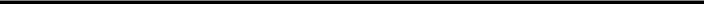 Amy B. SchwetzSenior Vice President, Chief Financial OfficerExhibit 99.1Flowserve Corporation Reports Second Quarter 2022 Results; Affirms 2022 Adjusted EPS GuidanceStrong bookings of $1.04 billion increased 9.6% year-over-year and 14.5% constant currency, marking the second consecutive quarter with bookings over $1 billion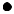 Backlog of $2.32 billion at June 30 was up 15.6% versus 2021 year-end and 18.8% year-over-year, reaching its highest level since Q3 2015 and positioning the Company for growth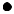 Diversify, Decarbonize and Digitize (“3D”) strategy accelerating bookings growth in current market conditions Sequential incremental adjusted operating margin of 60% on 7.4% revenue growth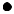 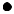 Reported Earnings Per Share of 34 cents, includes 4 cents of net benefit due primarily to $10 million below-the-line foreign exchange gain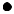 Adjusted Earnings Per Share of 30 cents, exceeding prior expectations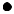 DALLAS--(BUSINESS WIRE)--July 27, 2022--Flowserve Corporation (NYSE: FLS), a leading provider of flow control products and services for the global infrastructure markets, today announced its financial results for the second quarter ended June 30, 2022.Second Quarter 2022 Highlights (all comparisons to the 2021 second quarter, unless otherwise noted)Reported Earnings Per Share (EPS) of $0.34 and Adjusted EPS1 of $0.30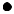 Reported EPS includes a $10.1 million below-the-line FX benefit, partially offset by a $3.0 million discrete asset write-down and modest realignment expenses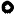 Total bookings were $1.04 billion, up 9.6%, or 14.5% on a constant currency basis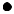 Original equipment bookings were $518.0 million, up 21.1% or 26.9% on a constant currency basis Aftermarket bookings were $526.0 million, up 0.2%, or 4.5% on a constant currency basis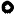 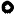 Sales were $882.2 million, down 1.8%, or up 2.8% on a constant currency basis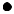 Original equipment sales were $411.3 million, down 5.3%, or 0.2% on a constant currency basis Aftermarket sales were $470.9 million, up 1.6%, or up 5.7% on a constant currency basis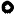 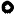 Reported gross and operating margins were 28.3% and 6.8%, respectively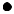 Adjusted gross and operating margins2 were 28.4% and 7.2%, respectively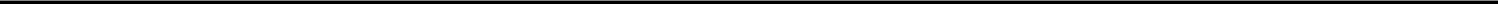 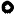 “We delivered strong sequential earnings and margin improvement in the second quarter, supported by solid operational execution and continued efforts to mitigate ongoing supply chain and inflationary headwinds,” said Scott Rowe, Flowserve’s president and chief executive officer. “With our strong customer relationships and comprehensive flow control portfolio, we continued to capitalize on healthy demand across our served markets, which drove solid bookings growth, particularly within our aftermarket and MRO-focused businesses. We expect improved demand for both our traditional energy and energy transition offerings to continue in the quarters ahead, as our project funnel continues to grow.”Rowe concluded, “Flowserve is well positioned to deliver further revenue and earnings growth in the second half of the year. These expectations are driven by our highest backlog since 2015 and our belief that supportive end-markets will continue, particularly for energy, chemical and power investments. Our 3D strategy to diversify, decarbonize and digitize has gained significant traction year-to-date, with strong first half bookings exceeding our targets, particularly as a result of strength in decarbonization and energy transition projects. Looking forward, we will continue to take action to mitigate external headwinds while we focus on accelerating our backlog conversion and margin expansion. We expect to build on our progress and exit 2022 with positive momentum, positioning us well to deliver substantial long-term value to our customers, shareholders and associates.”2022 Guidance3Flowserve today reaffirmed its previously announced target ranges, as well as certain other financial metrics, it has provided in its full-year 2022 guidance issued on May 3, 2022. The company did indicate, however, that should the US Dollar persist at the current strong level through the remainder of the year, it expects full-year revenue, GAAP EPS and Adjusted EPS at the low end of those respective ranges. The company also noted that it expects to exit the fourth quarter of 2022 with an adjusted operating margin in the 12% to 14% range.Second Quarter 2022 Results Conference CallFlowserve will host its conference call with the financial community on Thursday, July 28th at 11:00 AM Eastern. Scott Rowe, president and chief executive officer, as well as other members of the management team will be presenting. The call can be accessed by shareholders and other interested parties at www.flowserve.com under the “Investor Relations” section.See Reconciliation of Non-GAAP Measures table for detailed reconciliation of reported results to adjusted measures.Adjusted gross and operating margins are calculated by dividing adjusted gross profit and adjusted operating income, respectively, by revenues. Adjusted gross profit and adjusted operating income are derived by excluding the adjusted items. See reconciliation of Non-GAAP Measures table for detailed reconciliation.3 Adjusted 2022 EPS excludes realignment expenses, the impact from other specific discrete items and below-the-line foreign currency effects and utilizes current FX rates and approximately 131 million fully diluted shares._ FX impact is calculated by comparing the difference between the actual average FX rates of 2022 and the year-end 2021 spot rates both as applied to our 2022 expectations, divided by the number of shares expected for 2022.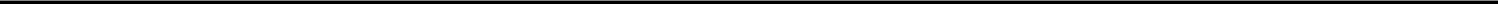 About FlowserveFlowserve Corp. is one of the world’s leading providers of fluid motion and control products and services. Operating in more than 50 countries, the company produces engineered and industrial pumps, seals and valves as well as a range of related flow management services. More information about Flowserve can be obtained by visiting the company’s Web site at www.flowserve.com.Safe Harbor Statement: This news release includes forward-looking statements within the meaning of Section 27A of the Securities Act of 1933 and Section 21E of the Securities Exchange Act of 1934, which are made pursuant to the safe harbor provisions of the Private Securities Litigation Reform Act of 1995, as amended. Words or phrases such as, "may," "should,""expects," "could," "intends," "plans," "anticipates," "estimates," "believes," "forecasts," "predicts" or other similar expressions are intended to identify forward-looking statements, which include, without limitation, earnings forecasts, statements relating to our business strategy and statements of expectations, beliefs, future plans and strategies and anticipated developments concerning our industry, business, operations and financial performance and condition.The forward-looking statements included in this news release are based on our current expectations, projections, estimates and assumptions. These statements are only predictions, not guarantees. Such forward-looking statements are subject to numerous risks and uncertainties that are difficult to predict. These risks and uncertainties may cause actual results to differ materially from what is forecast in such forward-looking statements, and include, without limitation, the following: the impact of the global outbreak of COVID-19 on our business and operations; a portion of our bookings may not lead to completed sales, and our ability to convert bookings into revenues at acceptable profit margins; changes in global economic conditions and the potential for unexpected cancellations or delays of customer orders in our reported backlog; our dependence on our customers’ ability to make required capital investment and maintenance expenditures; if we are not able to successfully execute and realize the expected financial benefits from our strategic transformation and realignment initiatives, our business could be adversely affected; risks associated with cost overruns on fixed-fee projects and in taking customer orders for large complex custom engineered products; the substantial dependence of our sales on the success of the oil and gas, chemical, power generation and water management industries; the adverse impact of volatile raw materials prices on our products and operating margins; economic, political and other risks associated with our international operations, including military actions, trade embargoes, epidemics or pandemics or changes to tariffs or trade agreements that could affect customer markets, particularly North African, Russian and Middle Eastern markets and global oil and gas producers, and non-compliance with U.S. export/re-export control, foreign corrupt practice laws, economic sanctions and import laws and regulations; increased aging and slower collection of receivables, particularly in Latin America and other emerging markets; our exposure to fluctuations in foreign currency exchange rates, including in hyperinflationary countries such as Venezuela and Argentina; our furnishing of products and services to nuclear power plant facilities and other critical processes; potential adverse consequences resulting from litigation to which we are a party, such as litigation involving asbestos-containing material claims; expectations regarding acquisitions and the integration of acquired businesses; our relative geographical profitability and its impact on our utilization of deferred tax assets, including foreign tax credits; the potential adverse impact of an impairment in the carrying value of goodwill or other intangible assets; our dependence upon second-party suppliers whose failure to perform timely could adversely affect our business operations; the highly competitive nature of the markets in which we operate; environmental compliance costs and liabilities; potential work stoppages and other labor matters; access to public and private sources of debt financing; our inability to protect our intellectual property in the U.S., as well as in foreign countries; obligations under our defined benefit pension plans; our internal control over financial reporting may not prevent or detect misstatements because of its inherent limitations, including the possibility of human error, the circumvention or overriding of controls, or fraud; the recording of increased deferred tax asset valuation allowances in the future or the impact of tax law changes on such deferred tax assets could affect our operating results; our information technology infrastructure could be subject to service interruptions, data corruption, cyber-based attacks or network security breaches, which could disrupt our business operations and result in the loss of critical and confidential information; ineffective internal controls could impact the accuracy and timely reporting of our business and financial results; and other factors described from time to time in our filings with the Securities and Exchange Commission.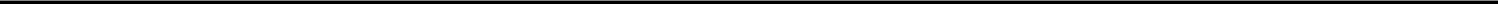 All forward-looking statements included in this news release are based on information available to us on the date hereof, and we assume no obligation to update any forward-looking statement.The Company reports its financial results in accordance with U.S. generally accepted accounting principles (GAAP). However, management believes that non-GAAP financial measures which exclude certain non-recurring items present additional useful comparisons between current results and results in prior operating periods, providing investors with a clearer view of the underlying trends of the business. Management also uses these non-GAAP financial measures in making financial, operating, planning and compensation decisions and in evaluating the Company's performance. Throughout our materials we refer to non-GAAP measures as “Adjusted.” Non-GAAP financial measures, which may be inconsistent with similarly captioned measures presented by other companies, should be viewed in addition to, and not as a substitute for, the Company’s reported results prepared in accordance with GAAP.RECONCILIATION OF NON-GAAP MEASURES(Unaudited)(a) Reported in conformity with U.S. GAAPNotes:Represents realignment adjustments incurred as a result of realignment programsIncludes tax impact of items aboveRepresents discrete asset write-downRepresents below-the-line foreign exchange impactsIncludes tax impact of items above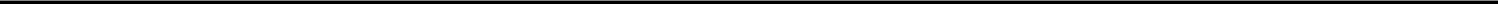 RECONCILIATION OF NON-GAAP MEASURES(Unaudited)(a) Reported in conformity with U.S. GAAPNotes:Represents realignment expense incurred as a result of realignment programsIncludes tax impact of items above and realignment related tax releaseRepresents final settlement gain on sale of business in 2018Represents below-the-line foreign exchange impactsIncludes tax impact of items above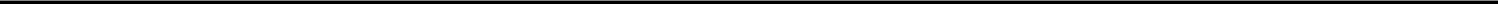 SEGMENT INFORMATION(Unaudited)RECONCILIATION OF NON-GAAP MEASURES(Unaudited)(a) Reported in conformity with U.S. GAAPNotes:Represents realignment adjustments incurred as a result of realignment programsIncludes tax impact of items aboveRepresents the reserve of Russia related financial exposures and a discrete asset write-down. The impact of $5.4 million of previously recognized revenue and estimated cancellation fees on open contracts that were previously accounted for under POC and subsequently canceled have been reflected in the above adjustment to gross profitRepresents below-the-line foreign exchange impactsIncludes tax impact of items above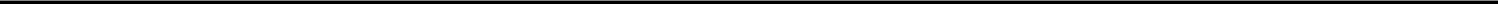 RECONCILIATION OF NON-GAAP MEASURES(Unaudited)(a) Reported in conformity with U.S. GAAPNotes:Represents realignment expense incurred as a result of realignment programsIncludes tax impact of items above and realignment related tax releaseRepresents final settlement gain on sale of business in 2018Represents below-the-line foreign exchange impacts and $7.6 million of expense as a result of early extinguishment of debtIncludes tax impact of items above and $1.3 million benefit related to legal entity simplification and restructuring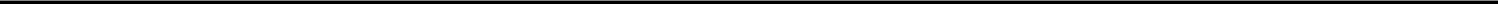 SEGMENT INFORMATION(Unaudited)Second Quarter and Year-to-Date 2022 - Segment Results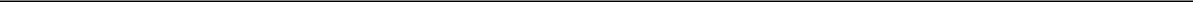 (dollars in millions, comparison vs. 2021 second quarter and year-to-date, unaudited)* Adjusted Operating Income and Adjusted Operating Margin exclude realignment charges and other specific discrete items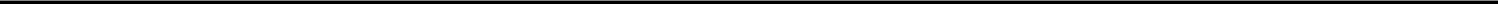 ContactsFlowserve ContactsInvestor Contacts:Jay Roueche, Vice President, Investor Relations & Treasurer (972) 443-6560 Mike Mullin, Director, Investor Relations (214) 697-8568Media Contact:Lars Rosene, Vice President, Corporate Communications & Public Affairs (972) 443-6644Title of each classTrading Symbol(s)Name of each exchange on which registeredCommon Stock, $1.25 Par ValueFLSNew York Stock ExchangeExhibitExhibitDescriptionNo.No.DescriptionNo.No.99.199.1Press Release, dated July 27, 2022.Press Release, dated July 27, 2022.CONDENSED CONSOLIDATED STATEMENTS OF INCOME(Unaudited)Three Months Ended June 30,Three Months Ended June 30,Three Months Ended June 30,Three Months Ended June 30,Three Months Ended June 30,(Amounts in thousands, except per share data)20222021Sales$882,222$$898,178Cost of sales(632,393)(619,940)Gross profit249,829278,238Selling, general and administrative expense(194,606)(210,789)Gain on sale of business-1,806Net earnings from affiliates5,1092,907Operating income60,33272,162Interest expense(11,062)(14,322)Interest income854465Other income (expense), net7,589(7,850)Earnings before income taxes57,71350,455Provision for income taxes(11,618)(2,711)Net earnings, including noncontrolling interests46,09547,744Less: Net earnings attributable to noncontrolling interests(1,318)(2,390)Net earnings attributable to Flowserve Corporation$44,777$45,354Net earnings per share attributable to Flowserve Corporation common shareholders:Net earnings per share attributable to Flowserve Corporation common shareholders:Basic$0.34$$0.35Diluted0.340.35Weighted average shares - basic130,666130,305Weighted average shares - diluted131,245130,804Three Months Ended June 30, 2022Three Months Ended June 30, 2022Three Months Ended June 30, 2022Three Months Ended June 30, 2022Three Months Ended June 30, 2022Three Months Ended June 30, 2022Three Months Ended June 30, 2022Three Months Ended June 30, 2022(Amounts in thousands, except per share data)As Reported (a)As Reported (a)Realignment (1)Realignment (1)Other ItemsOther ItemsAs AdjustedAs AdjustedSales$882,222$$-$-$$882,222Gross profit249,829(467)-250,296Gross margin28.3%--28.4%Selling, general and administrative expense(194,606)(62)(3,036)(3)(191,508)Net earnings from affiliates5,109--5,109Operating income60,332(529)(3,036)63,897Operating income as a percentage of sales6.8%--7.2%Interest and other expense, net(2,619)-10,112(4)(12,731)Earnings before income taxes57,713(529)7,07651,166Provision for income taxes(11,618)101(2)(1,335)(5)(10,384)Tax Rate20.1%19.1%18.9%20.3%Net earnings attributable to Flowserve Corporation$44,777$$(428)$5,741$$39,464Net earnings per share attributable to Flowserve Corporation common shareholders:Basic$0.34$$-$0.04$$0.30Diluted0.34-0.040.30Basic number of shares used for calculation130,666130,666130,666130,666Diluted number of shares used for calculation131,245131,245131,245131,245Three Months Ended June 30, 2021Three Months Ended June 30, 2021Three Months Ended June 30, 2021Three Months Ended June 30, 2021Three Months Ended June 30, 2021Three Months Ended June 30, 2021Three Months Ended June 30, 2021Three Months Ended June 30, 2021(Amounts in thousands, except per share data)As Reported (a)As Reported (a)Realignment (1)Realignment (1)Other ItemsOther ItemsAs AdjustedAs AdjustedSales$898,178$$-$-$$898,178Gross profit278,238(3,825)-282,063Gross margin31.0%--31.4%Selling, general and administrative expense(210,789)(1,790)-(208,999)Gain on sale of business1,806-1,806(3)-Net earnings from affiliates2,907--2,907Operating income72,162(5,615)1,80675,971Operating income as a percentage of sales8.0%--8.5%Interest and other expense, net(21,707)-(4,197)(4)(17,510)Earnings before income taxes50,455(5,615)(2,391)58,461Provision for income taxes(2,711)4,486(2)959(5)(8,156)Tax Rate5.4%79.9%40.1%14.0%Net earnings attributable to Flowserve Corporation$45,354$$(1,129)$(1,432)$$47,915Net earnings per share attributable to Flowserve Corporation common shareholders:Basic$0.35$$(0.01)$(0.01)$$0.37Diluted0.35(0.01)(0.01)0.37Basic number of shares used for calculation130,305130,305130,305130,305Diluted number of shares used for calculation130,804130,804130,804130,804FLOWSERVE PUMP DIVISIONThree Months Ended June 30,Three Months Ended June 30,Three Months Ended June 30,(Amounts in millions, except percentages)202220212021Bookings$   717.8$   668.8Sales614.9617.5617.5Gross profit184.0196.4196.4Gross profit margin29.9%31.8%31.8%SG&A131.7133.6133.6Gain on sale of business-1.81.8Segment operating income57.367.867.8Segment operating income as a percentage of sales9.3%11.0%11.0%FLOW CONTROL DIVISIONThree Months Ended June 30,Three Months Ended June 30,Three Months Ended June 30,(Amounts in millions, except percentages)202220212021Bookings$   329.9$   289.1Sales268.4281.2281.2Gross profit80.384.884.8Gross profit margin29.9%30.2%30.2%SG&A50.048.048.0Segment operating income30.437.237.2Segment operating income as a percentage of sales11.3%13.2%13.2%CONDENSED CONSOLIDATED STATEMENTS OF INCOME(Unaudited)Six Months Ended June 30,Six Months Ended June 30,Six Months Ended June 30,Six Months Ended June 30,Six Months Ended June 30,(Amounts in thousands, except per share data)20222021Sales$1,703,280$$1,755,486Cost of sales(1,243,803)(1,226,348)Gross profit459,477529,138Selling, general and administrative expense(400,816)(409,104)Gain on sale of business-1,806Net earnings from affiliates9,0396,425Operating income67,700128,265Interest expense(21,755)(31,101)Loss on extinguishment of debt-(7,610)Interest income1,7971,067Other income (expense), net(524)(19,213)Earnings before income taxes47,21871,408Provision for income taxes(14,800)(6,503)Net earnings, including noncontrolling interests32,41864,905Less: Net earnings attributable to noncontrolling interests(3,458)(5,471)Net earnings attributable to Flowserve Corporation$28,960$59,434Net earnings per share attributable to Flowserve Corporation common shareholders:Net earnings per share attributable to Flowserve Corporation common shareholders:Basic$0.22$$0.46Diluted0.220.45Weighted average shares - basic130,554130,366Weighted average shares - diluted131,148130,905Six Months Ended June 30, 2022Six Months Ended June 30, 2022Six Months Ended June 30, 2022Six Months Ended June 30, 2022Six Months Ended June 30, 2022Six Months Ended June 30, 2022(Amounts in thousands, except per share data)As Reported (a)As Reported (a)Realignment (1)Realignment (1)Other ItemsOther ItemsAs AdjustedAs AdjustedSales$1,703,280$$-$-$1,703,280Gross profit459,477(269)(10,053)(3)469,799Gross margin27.0%--27.6%Selling, general and administrative expense(400,744)139(13,229)(3)(387,654)Net earnings from affiliates8,967--8,967Operating income67,700(130)(23,282)91,112Operating income as a percentage of sales4.0%--5.3%Interest and other expense, net(20,482)-4,418(4)(24,900)Earnings before income taxes47,218(130)(18,864)66,212Provision for income taxes(14,800)27(2)(1,101)(5)(13,726)Tax Rate31.3%20.8%-5.8%20.7%Net earnings attributable to Flowserve Corporation$28,960$$(103)$(19,965)$49,028Net earnings per share attributable to Flowserve Corporation commonshareholders:Basic$0.22$$-$(0.14)$0.38Diluted0.22-(0.15)0.37Basic number of shares used for calculation130,554130,554130,554130,554Diluted number of shares used for calculation131,148131,148131,148131,148Six Months Ended June 30, 2021Six Months Ended June 30, 2021Six Months Ended June 30, 2021Six Months Ended June 30, 2021Six Months Ended June 30, 2021Six Months Ended June 30, 2021(Amounts in thousands, except per share data)As Reported (a)As Reported (a)Realignment (1)Realignment (1)Other ItemsOther ItemsAs AdjustedAs AdjustedSales$1,755,486$$-$-$1,755,486Gross profit529,138(13,231)-542,369Gross margin30.1%--30.9%Selling, general and administrative expense(409,104)(6,086)-(403,018)Gain on sale of business1,806-1,806(3)-Net earnings from affiliates6,425--6,425Operating income128,265(19,317)1,806145,776Operating income as a percentage of sales7.3%--8.3%Interest and other expense, net(56,857)-(21,313)(4)(35,544)Earnings before income taxes71,408(19,317)(19,507)110,232Provision for income taxes(6,503)7,842(2)5,799(5)(20,144)Tax Rate9.1%40.6%29.7%18.3%Net earnings attributable to Flowserve Corporation$59,434$$(11,475)$(13,708)$84,617Net earnings per share attributable to Flowserve Corporation commonshareholders:Basic$0.46$$(0.09)$(0.11)$0.65Diluted0.45(0.09)(0.10)0.65Basic number of shares used for calculation130,366130,366130,366130,366Diluted number of shares used for calculation130,905130,905130,905130,905FLOWSERVE PUMP DIVISIONSix Months Ended June 30,Six Months Ended June 30,Six Months Ended June 30,(Amounts in millions, except percentages)202220212021Bookings$  1,513.0$  1,322.2Sales1,190.51,220.11,220.1Gross profit340.9379.2379.2Gross profit margin28.6%31.1%31.1%SG&A271.5266.2266.2Gain on sale of business-1.81.8Segment operating income78.3121.6121.6Segment operating income as a percentage of sales6.6%10.0%10.0%FLOW CONTROL DIVISIONSix Months Ended June 30,Six Months Ended June 30,Six Months Ended June 30,(Amounts in millions, except percentages)202220212021Bookings$   624.2$    582.6Sales516.3537.0537.0Gross profit139.8159.4159.4Gross profit margin27.1%29.7%29.7%SG&A94.297.897.8Segment operating income45.661.961.9Segment operating income as a percentage of sales8.8%11.5%11.5%FPDFPDFCDFCDBookings$717.8$1,513.0$329.9$624.2- vs. prior year7.3%14.4%14.4%14.1%7.1%7.1%- on constant currency12.4%18.4%18.4%18.8%10.6%10.6%Sales$614.9$1,190.51,190.5$268.4$516.3516.3- vs. prior year-0.4%-2.4%-2.4%-4.6%-3.9%-3.9%- on constant currency4.4%1.2%1.2%-0.6%-0.9%-0.9%Gross Profit$184.0$340.9340.9$80.3$139.8139.8- vs. prior year-6.3%-10.1%-10.1%-5.3%-12.3%-12.3%Gross Margin (% of sales)29.9%28.6%28.6%29.9%27.1%27.1%- vs. prior year (in basis points)(190) bps(250) bps(250) bps(30) bps(260) bps(260) bpsOperating Income$57.3$78.378.3$30.4$45.645.6- vs. prior year-15.5%-35.6%-35.6%-18.3%-26.3%-26.3%- on constant currency-10.8%-33.6%-33.6%-17.0%-25.1%-25.1%Operating Margin (% of sales)9.3%6.6%6.6%11.3%8.8%8.8%- vs. prior year (in basis points)(170) bps(340) bps(340) bps(190) bps(270) bps(270) bpsAdjusted Operating Income *$57.7$96.796.7$33.5$50.950.9- vs. prior year-18.3%-27.0%-27.0%-10.4%-20.2%-20.2%- on constant currency-13.8%-25.2%-25.2%-9.0%-18.9%-18.9%Adj. Oper. Margin (% of sales)*9.4%8.1%8.1%12.5%9.9%9.9%- vs. prior year (in basis points)(200) bps(280) bps(280) bps(80) bps(200) bps(200) bpsBacklog$1,619.8$701.9CONDENSED CONSOLIDATED BALANCE SHEETS(Unaudited)June 30,December 31,December 31,(Amounts in thousands, except par value)20222021ASSETSCurrent assets:Cash and cash equivalents$458,345$$658,452Accounts receivable, net of allowance for expected credit losses of $78,776 and $74,336, respectively735,895739,210Contract assets, net of allowance for expected credit losses of $3,704 and $2,393, respectively197,128195,598Inventories, net748,920678,287Prepaid expenses and other140,639117,130Total current assets2,280,9272,388,677Property, plant and equipment, net of accumulated depreciation of $1,150,876 and $1,191,823, respectively487,299515,927Operating lease right-of-use assets, net178,974193,863Goodwill1,162,5141,196,479Deferred taxes34,58244,049Other intangible assets, net139,786152,463Other assets, net of allowance for expected credit losses of $67,968 and $67,696, respectively298,650258,310Total assets$4,582,732$4,749,768LIABILITIES AND EQUITYLIABILITIES AND EQUITYCurrent liabilities:Accounts payable$433,508$$410,062Accrued liabilities374,575445,092Contract liabilities205,175202,965Debt due within one year46,30641,058Operating lease liabilities32,15332,628Total current liabilities1,091,7171,131,805Long-term debt due after one year1,241,6361,261,770Operating lease liabilities153,580166,786Retirement obligations and other liabilities341,906352,062Shareholders’ equity:Common shares, $1.25 par value220,991220,991Shares authorized – 305,000Shares issued – 176,793Capital in excess of par value500,013506,386Retained earnings3,666,9353,691,023Treasury shares, at cost – 46,377 and 46,794 shares, respectively(2,037,839)(2,057,706)Deferred compensation obligation6,9217,214Accumulated other comprehensive loss(635,618)(563,589)Total Flowserve Corporation shareholders' equity1,721,4031,804,319Noncontrolling interests32,49033,026Total equity1,753,8931,837,345Total liabilities and equity$4,582,732$4,749,768CONDENSED CONSOLIDATED STATEMENTS OF CASH FLOWS(Unaudited)Six Months Ended June 30,Six Months Ended June 30,Six Months Ended June 30,Six Months Ended June 30,Six Months Ended June 30,(Amounts in thousands)20222021Cash flows – Operating activities:Net earnings, including noncontrolling interests$32,418$$64,905Adjustments to reconcile net earnings to net cash provided (used) by operating activities:Depreciation40,03444,491Amortization of intangible and other assets6,7487,433Loss on extinguishment of debt-7,610Stock-based compensation16,89616,472Foreign currency, asset write downs and other non-cash adjustments(3,982)12,460Change in assets and liabilities:Accounts receivable, net(21,638)14,285Inventories, net(96,737)(30,784)Contract assets, net(7,705)12,232Prepaid expenses and other assets, net(19,769)(16,187)Accounts payable33,550(41,146)Contract liabilities9,64217,026Accrued liabilities and income taxes payable(65,773)(37,123)Retirement obligations and other10,028(2,761)Net deferred taxes(5,079)(7,607)Net cash flows provided (used) by operating activities(71,367)61,306Cash flows – Investing activities:Capital expenditures(31,012)(22,541)Proceeds from disposal of assets and other2,015(1,299)Net cash flows provided (used) by investing activities(28,997)(23,840)Cash flows – Financing activities:Payments on senior notes-(407,473)Payments on term loan(15,921)-Proceeds under other financing arrangements1,0291,386Payments under other financing arrangements(720)(3,256)Repurchases of common shares-(17,531)Payments related to tax withholding for stock-based compensation(4,497)(5,777)Payments of dividends(52,267)(52,168)Other(5,334)(6,275)Net cash flows provided (used) by financing activities(77,710)(491,094)Effect of exchange rate changes on cash(22,033)(11,249)Net change in cash and cash equivalents(200,107)(464,877)Cash and cash equivalents at beginning of period658,4521,095,274Cash and cash equivalents at end of period$458,345$630,397